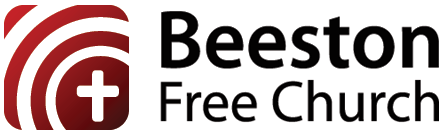 Alta Youth weekend away – Friday 3rd-5th February 2016Dear Everyone, We are pleased to announce the Alta Youth New Year getaway!We are going to the Frontier Centre, Addington Road, Irthlingborough, Northamptonshire, NN9 5UH, where we are staying in Oak Lodge enabling us have our own space for fun activities and teaching.We are looking forward to having teaching from the Bible and being able to use the centre’s facilities including indoor climbing, space for wide games and a sports hall. Kit List:Warm clothesGood walking shoesClothes you don’t mind getting muddy/wetBible, notebook, penSmall amount of spending money (Max £10 for the site shop) PyjamasWash stuff and towelTorchA cake to share with the group if you fancy bringing something!(Bedding will be provided by the centre)Transport:We will be meeting at church for 6pm, Friday 12th February for cars to take the youth to the centre; we won’t arrive till around 7.30pm so please eat dinner beforehand. Pick up will be from  4.30pm Sunday 14th at church. Contact Details:For contact during the weekend please call:Gareth Burr - 07813074669If you would like any further information please ask or email bfreealtavista@gmail.com,Looking forward to sharing this weekend together,From The Alta Youth TeamAccommodation will be in single sex rooms.We are a Christian youth group with a Christian ethos. Christian teaching will be included in the activities. For more information please see our website www.beeston-free.orgData contained on this and other forms will be confidentially stored, by Beeston Free church staff during your child’s registration with the group. All Beeston Free Church child protection procedures will be followed. Copies of our Children’s Policy are available on request. Children will be transported in cars in accordance with the children’s policy. If your child should ever need emergency attention, please give consent for us to undertake appropriate emergency treatment. Should further emergency treatment be necessary appropriate national health services will be used.  Occasionally we may take photographs or video footage of the activities and children. These photographs may be electronically stored by our staff or volunteers and reproduced only in presentations for the purposes of Beeston Free Church.Alta Vista Weekend Away 3rd-5 th February 2017 Booking FormFull name of young person 	________________________________________Date of Birth 			________________________________________Young Persons mobile number 	________________________________________Parent/Guardian Name 		________________________________________Parent/Guardian email		________________________________________Address				 ________________________________________Home telephone number	 ________________________________________Guardians mobile number for emergencies ________________________________Please state below any medical, physical or emotional concerns that we should be aware of in order to properly care for your child.  This could include illness, allergies, medication, disabilities, phobias, dietary requirements, family issues, relationship difficulties or anything else (please use a separate sheet/letter for highly sensitive/confidential issues).__________________________________________________________________________________Total Cost attached: £70 (Cheques payable to Beeston Free Church) I have read the above statement and agree with all terms and conditions thereinSigned: 		_____________________________Name: 		_____________________________Date: 		_____________________________Please return this form with payment to Gareth Burr no later than Monday 6th Jan 2017